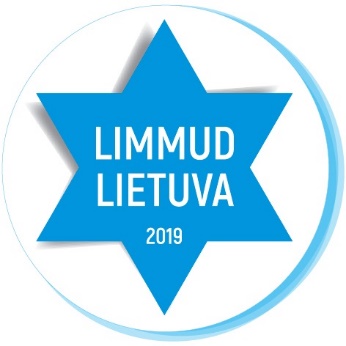 LIMMUD LIETUVA 2019DRUSKININKUOSEViešbutyje “Europe Royale”KOVO 15 - 17 dienomisDalyvio anketaJūsų duomenysVardas, pavardė Gimimo data	Telefonas	     El. paštas	   Jūsų  sutuoktinio/sutuoktinės duomenysVardas, pavardė   Gimimo dataTelefonas 	El. paštasVaikaiVardas, pavardėGimimo dataVardas, pavardėGimimo dataTransportas	LŽB autobusu	* įrašykite TAIP arba NE			Savo transportu	 Data							 ParašasUžpildytą anketą siųskite el. paštu: limmudlietuva@gmail.com